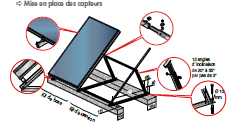 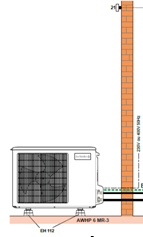 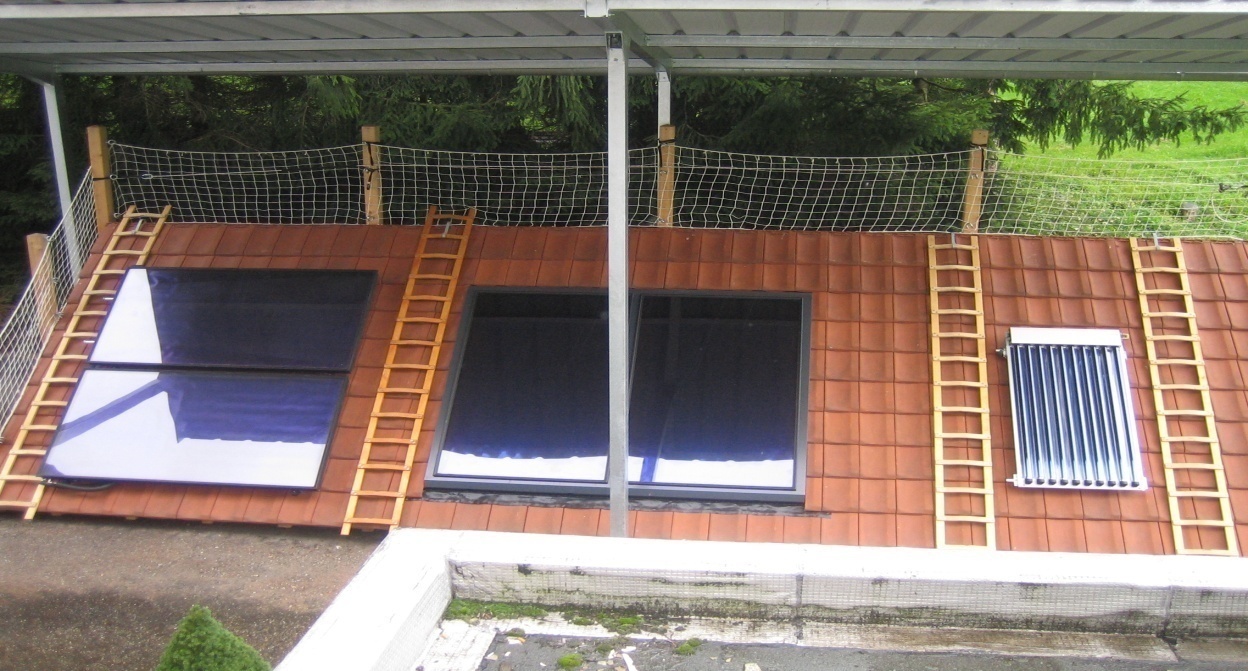 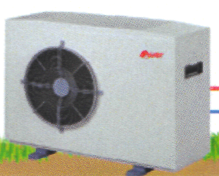  Poêle hydraulique             PAC  MONOBLOC                   PAC  BI-BLOC (split)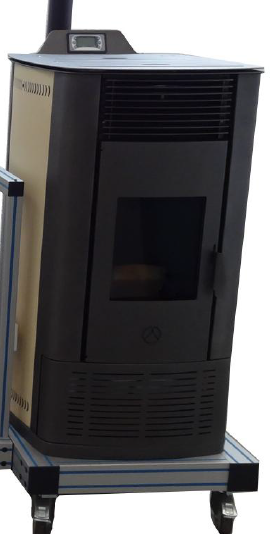 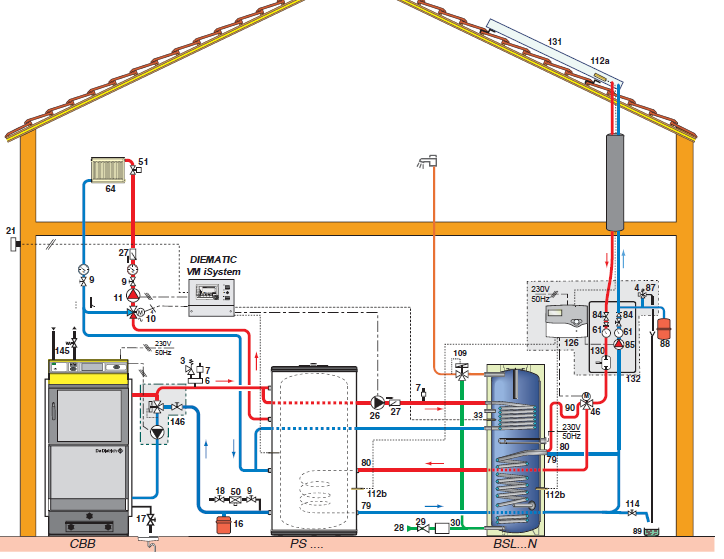 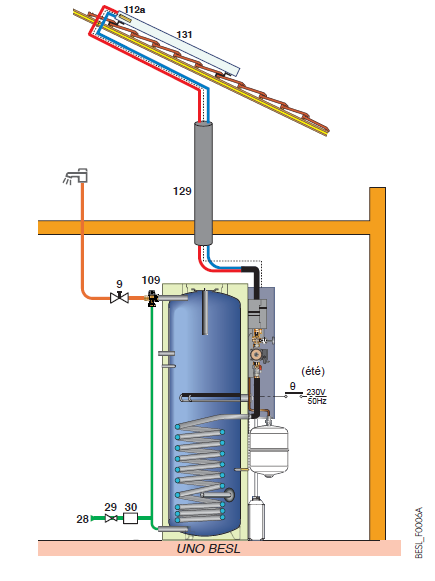 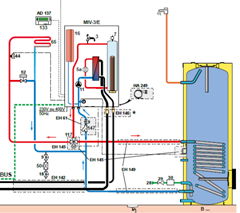 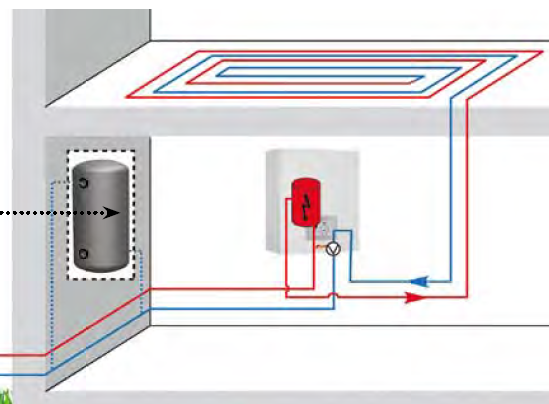 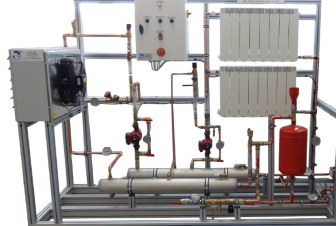 Système 1 : Pose des panneaux solaire thermique en intégration à la toiture.(pose sur socle pour toit plat) 	1       Production d'ECS			1		2      Stockage d'ECS	3       Utilisation de l'ECS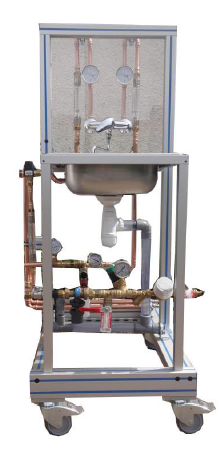 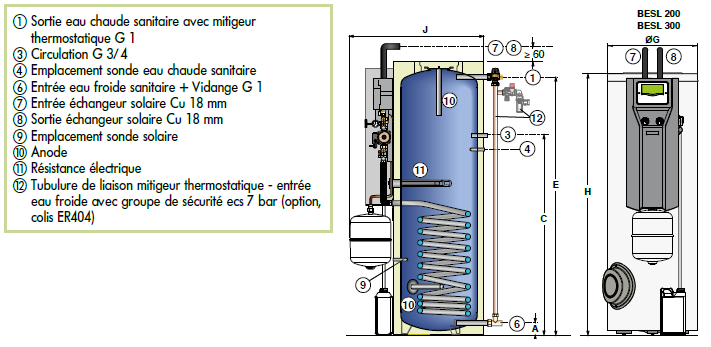 	3	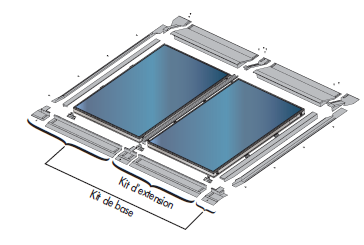 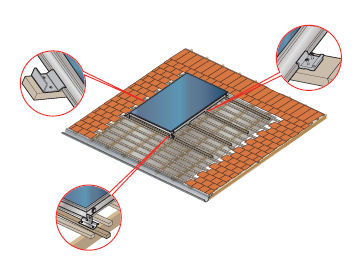 		3                                                                                                                                                   2Système 2 : CESI + Appoint biomasse (production d'ECS et chauffage central)                                                      Pose des panneaux solaire thermique superposés à la toiture	3                                                                                                   1	2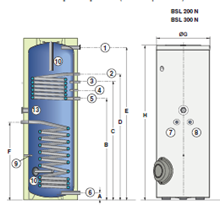 	6	3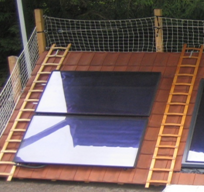 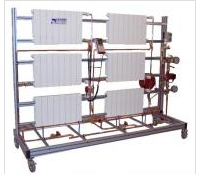 	                                                                               1     Production d'ECS (panneaux solaire thermique)	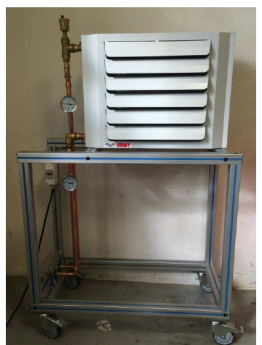 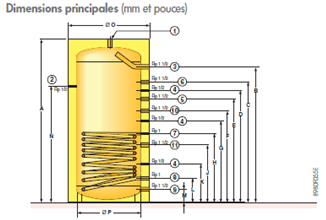 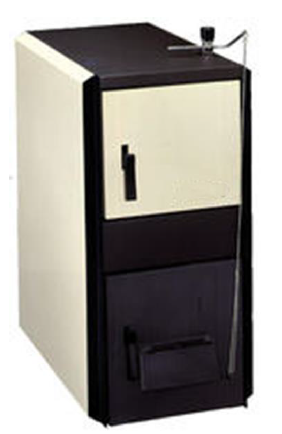             4	         5                                                                                                    2     Stockage ECS (Ballon solaire)	       6                                                                   3     Utilisation de l'ECS (Banc de dissipation)	4     Production chauffage + appoint ECS	5     Stockage EC (Ballon tampon)	6     Emetteurs (Banc de dissipation)Système 3: Pompe à chaleur Bi-bloc Réversible avec appoint électrique (production de chauffage + ECS)	5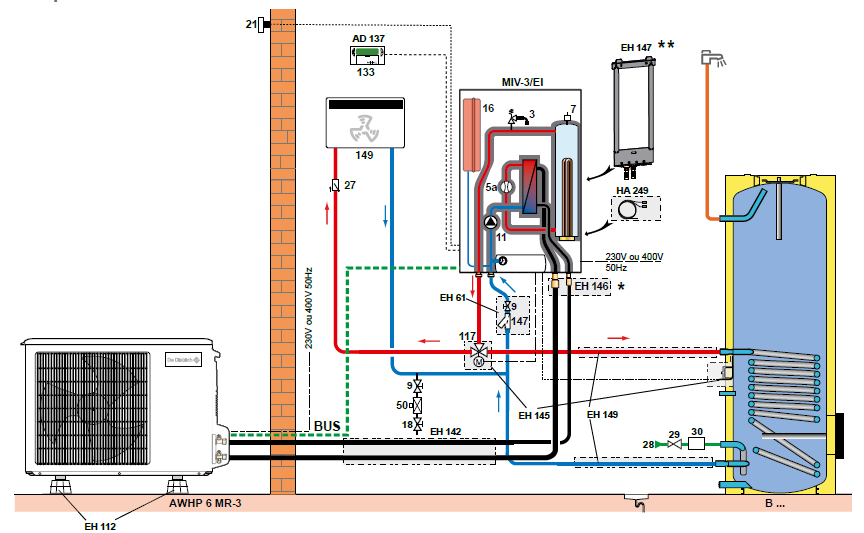 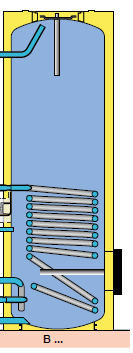                                                                                             2                                                        3                                      4                          1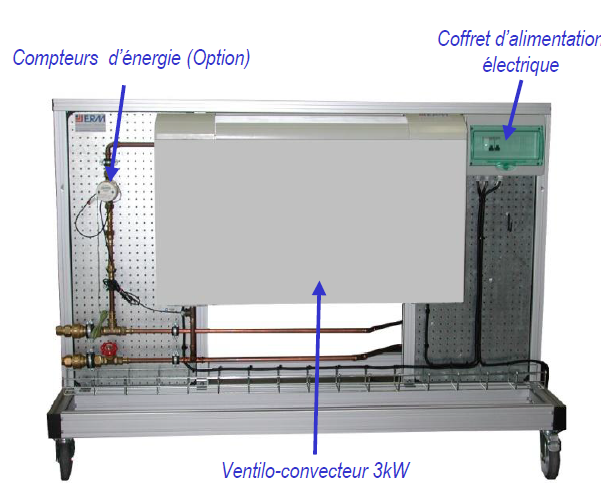 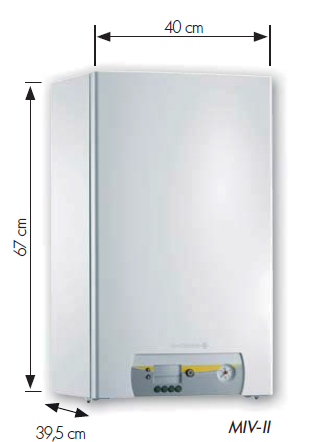 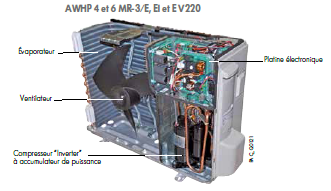 Système 4 : Pompe à chaleur monobloc réversible 	4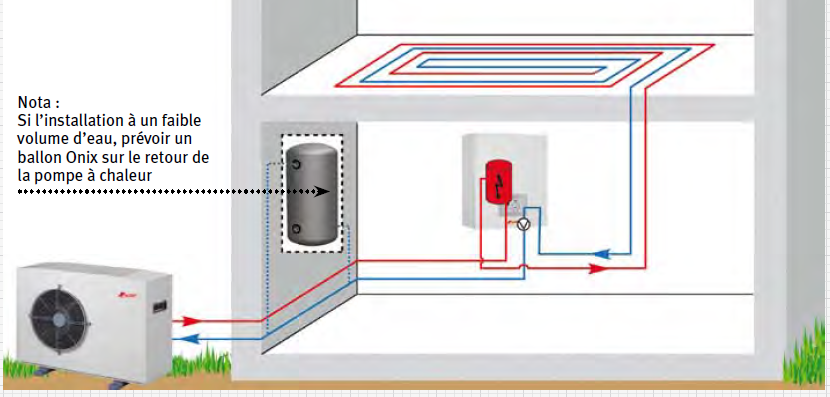 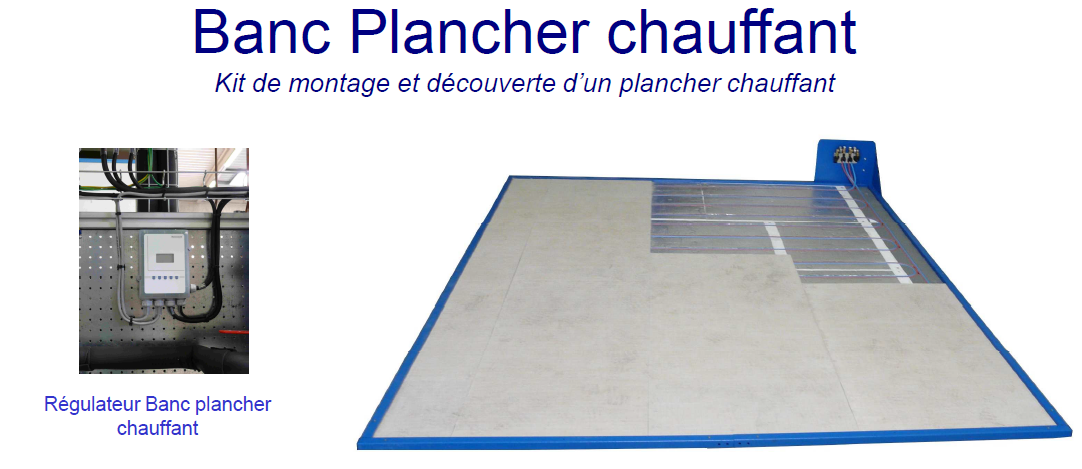 1	2	3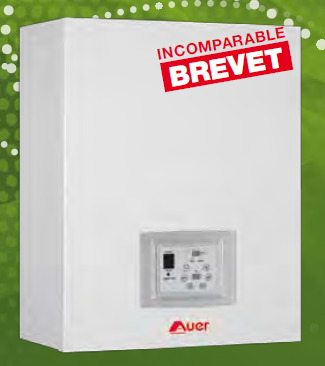 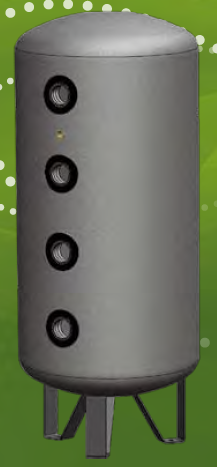 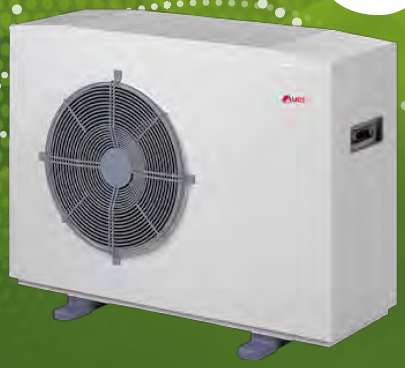 	1     PAC monobloc réversible (basse température):UE	 Production de chauffage central 	2     Ballon tampon	3     Appoint électrique (chaudière électrique monter en 	série avec la PAC):UI	4     Emetteur réversible ( plancher chauffant ou 	rafraîchissant )Système 5 : Poêle à bois hydraulique pour chauffage central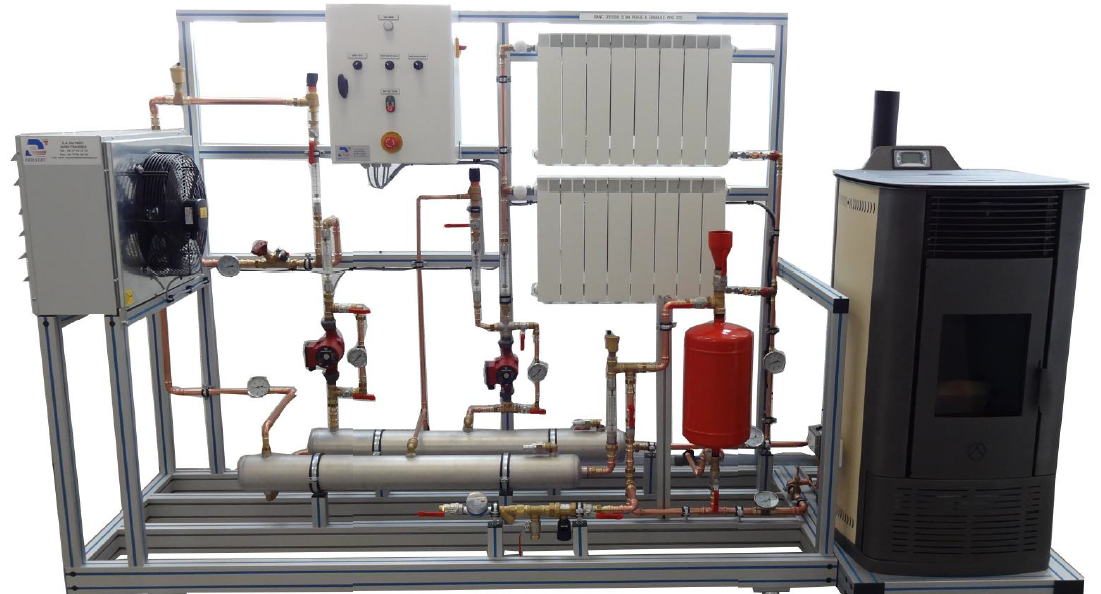 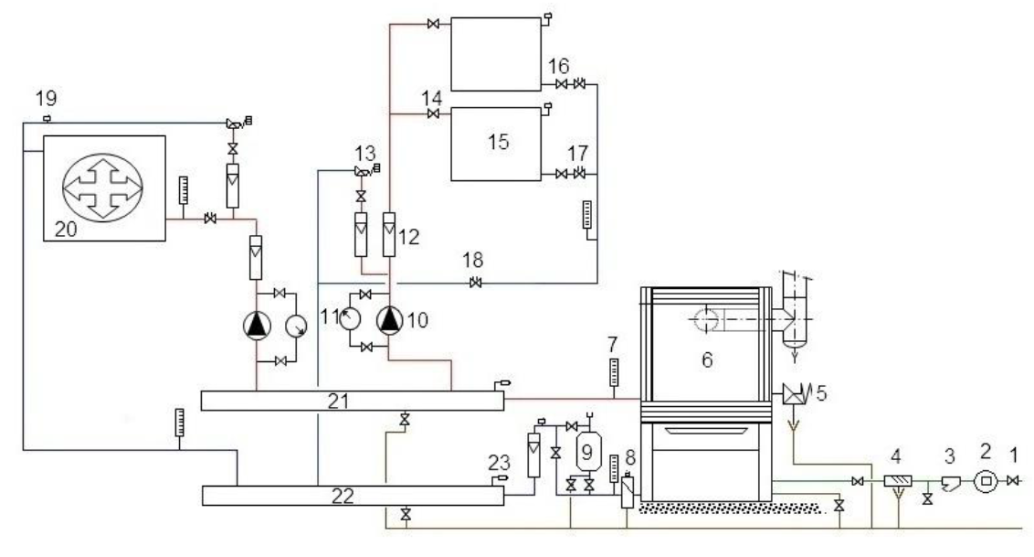 